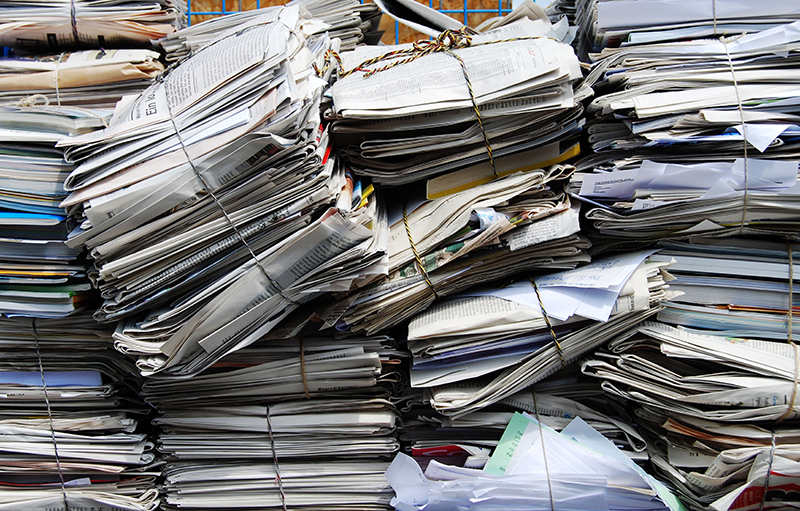 PAPIRNA AKCIJAponedeljek, 8. 6. od 8h – petek, 12. 6. do 12hparkirišče za Gorjanskim domomZbrana sredstva se naložijo v vrtčevski sklad.HVALA!